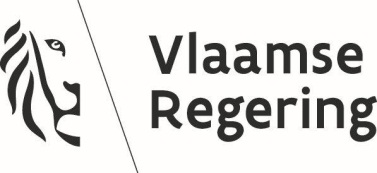 DE VLAAMSE MINISTER VAN WERK, ECONOMIE, INNOVATIE EN SPORTMEDEDELING AAN DE VLAAMSE REGERINGBetreft: Bezoek aan Carnegie Mellon University ihkv Vlaams plan voor AIVan 30/9 tot en met 2/10 bracht ik een bezoek aan Carnegie Mellon University in Pittsburgh, in het kader van een fact finding-missie van VARIO. Carnegie Mellon is de best gerangschikte universiteit in de VS wat betreft artificiële intelligentie. Dr. Ajit Shetty, lid van de Board of Trustees van de universiteit, nodigde ons uit om kennis te maken met de best practices qua onderwijs en onderzoek. Naast mezelf, enkele leden van mijn kabinet en de voorzitter en een delegatie van VARIO, sloten ook vertegenwoordigers van VIB en FIT aan.De President van de universiteit, dr. Farnam Jahanian, opende de interactieve sessie. Decanen, directeurs van topinstituten en verschillende toponderzoekers hebben onze delegatie een inzicht gegeven in de state-of-the-art van deze technologie in het algemeen, en in het bijzonder op vlak van toepassingsgebieden met bijzondere relevantie voor Vlaanderen, zoals autonome mobiliteit, smart cities, computationele biologie (toepassingen in farma en biotech), robotica … Een interactief panel, waaraan één van de meest gerenommeerde experten in machine learning deelnam, gaf inzicht in de implicaties voor de arbeidsmarkt en educatie van de toekomst. Door de interactieve set-up van de sessies konden we ons een beeld vormen van wat de expertise van CMU in AI absolute wereldtop maakt: radicale interdisciplinariteit.Bezoeken aan het National Robotics Engineering Center, waar men grensverleggend werk heeft verricht in de ontwikkeling van autonome wagens, en daarbij aansluitend aan een accelerator-programma voor beloftevolle start-ups, maakten duidelijk hoe Carnegie Mellon als motor fungeert voor de industriële transformatie van Pittsburgh: van oude staalindustrie naar een bloeiend ecosysteem van tech-bedrijven, waar ook grote namen zoals Google en Facebook zich graag vestigen.Ik heb verder ook de gelegenheid gehad om in een informele setting contacten te leggen met een aantal Vlamingen die in Pittsburgh wonen, en die deel uitmaken van het lokale innovatie-ecosysteem.Met Mark Nolan, Associate Vice President voor Institutionele Partnerschappen, Philip Lehman, Associate Dean School of Computer Science, en Gary Fedder, Vice Provost for Research,  heb ik afspraken gemaakt om de mogelijkheden te verkennen voor een toekomstig kader voor sterke relaties tussen CMU en relevante actoren in Vlaanderen.De Vlaamse minister van Werk, Economie, Innovatie en Sport, Philippe MUYTERS 